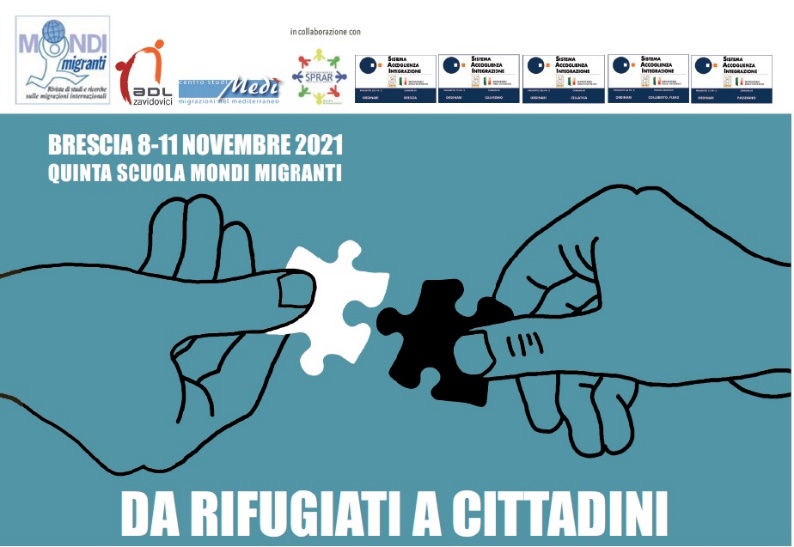        SCHEDA DI ISCRIZIONECOGNOME 	NOME 		_	 INDIRIZZO 		CAP 	CITTA’ 	PROV 	TEL. 	E-Mail	   TITOLO DI STUDIO 					 ENTE O ISTITUZIONE DI APPARTENENZA 				La Quota di partecipazione è di € 220. La quota comprende: Materiale didattico, Abbonamento 2021 alla rivista Mondi Migranti; pranzo dal lunedì al mercoledì; Supporto di Tutor. Il termine delle iscrizioni è fissato per il 30 ottobre 2021     La scuola partirà con un minimo di 25 partecipanti                                    e un massimo di 32.L’iscrizione si formalizza effettuando contestualmente le seguenti operazioni:inviando il presente modulo debitamente compilato alla mail: segreteria@adl- zavidovici.euversando la quota di iscrizione (€220) tramite bonifico bancario intestato a Ass. ADL a Zavidovici Impresa Sociale Onlus, Causale: Iscrizione a Scuola Sociologia Migrazioni, presso Banca Credito Cooperativo di Brescia, IBANIT53Z0869211207033000331511ATTENZIONE – Ass. ADL a Zavidovici è un ente non commerciale pertanto non può emettere fattura ma soltanto nota di addebito/ricevuta.Per ulteriori informazioni o chiarimenti scrivere a: segreteria@adl-zavidovici.euI per indicazioni su come rendicontare la partecipazione sui progetti SAI fare riferimento alla segreteria di ADL ZavidoviciIn base al dettato della legge n. 675/96, si informa che i dati personali forniti con il presente modulo verranno utilizzati esclusivamente per le informazioni relative all'evento citato nel modulo stesso.